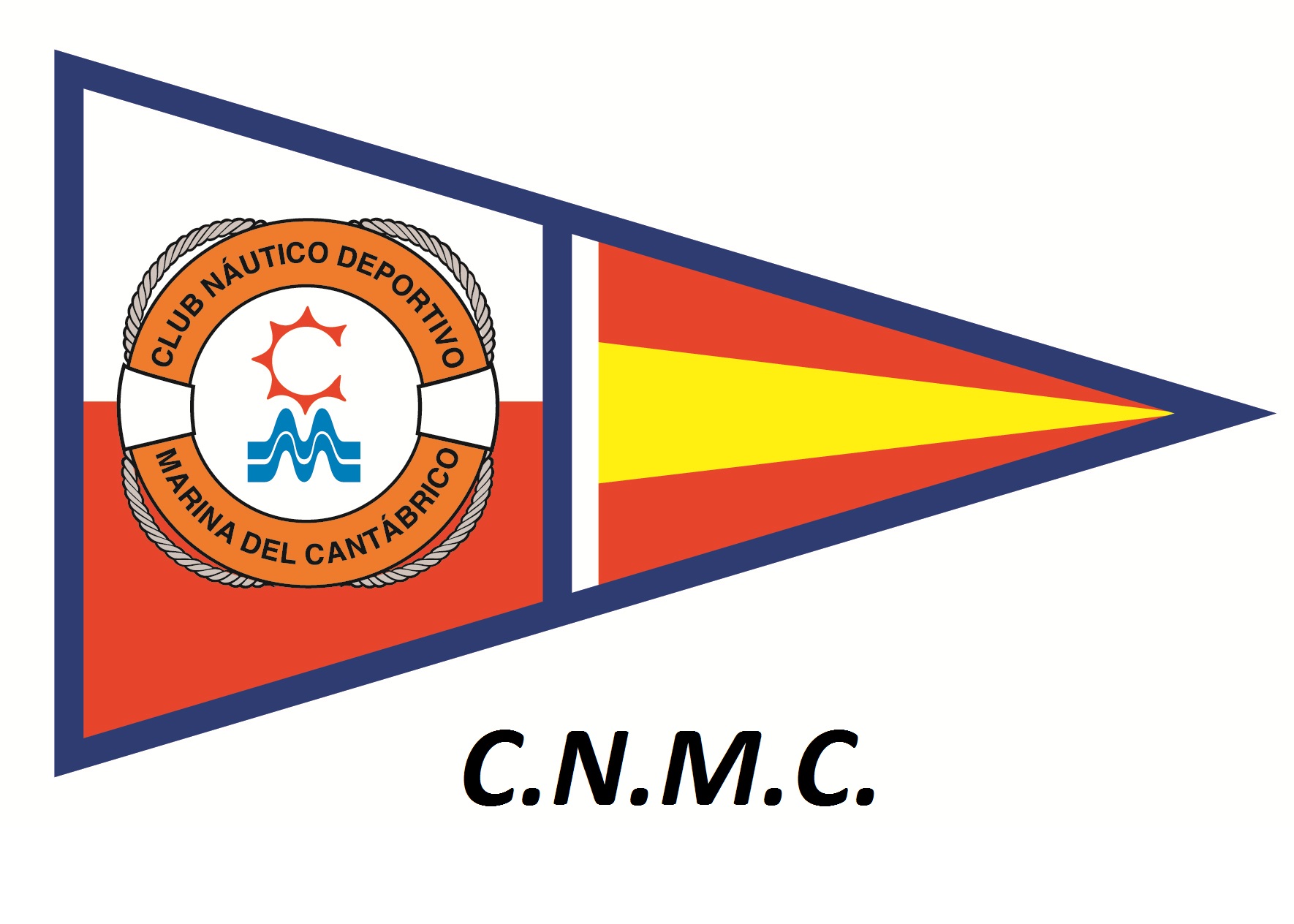 SOLICITUD DE LICENCIA FEDERATIVA 2013CATEGORÍA:	___________________	NOMBRE: 		_____________________________________________________APELLIDOS:		_____________________________________________________D.N.I.:			___________________DOMICILIO:		_____________________________________________________POBLACIÓN:	________________________________	C.P.:	___________TELÉFONO FIJO:	_________________		MÓVIL:	_________________CORREO-E:		_____________________________________________________FECHA DE NACIMIENTO:		_________________CLUB:			_________________________________	CLASE:__________PAGADO:							IMPORTE:	_________ €			- Ingreso en cuenta FCV			2100-1271-05-0200367493	Santander, a ____ de __________________ de 2.013.	Fdo.: el solicitante